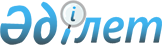 Об утверждении паспортов республиканских бюджетных программ на 2004 год
(Министерство культуры Республики Казахстан)Постановление Правительства Республики Казахстан от 26 декабря 2003 года N 1327      Примечание РЦПИ: см. P031327       В соответствии с Законом  Республики Казахстан от 1 апреля 1999 года "О бюджетной системе" Правительство Республики Казахстан постановляет: 

      1. Утвердить паспорта республиканских бюджетных программ на 2004 год: 

      Министерства культуры Республики Казахстан согласно приложениям 309, 310, 311, 312, 313, 314, 315, 316, 317, 318, 319, 320, 321, 322, 323. 

      2. Настоящее постановление вступает в силу с 1 января 2004 года.       Премьер-Министр 

      Республики Казахстан Приложение 309        

к постановлению Правительства 

Республики Казахстан     

от 26 декабря 2003 года N 1327 235 Министерство культуры Республики Казахстан 

Администратор бюджетной программы  

Паспорт 

республиканской бюджетной программы 001 

"Обеспечение деятельности уполномоченного органа 

в области культуры" на 2004 год       1. Стоимость: 133297 тысяч тенге (сто тридцать три миллиона двести девяносто семь тысяч тенге). 

      2. Нормативно-правовая основа бюджетной программы: статьи 21-25  Закона Республики Казахстан от 23 июля 1999 года "О государственной службе"; Указ  Президента Республики Казахстан от 13 сентября 2003 года N 1189 "О дальнейшем совершенствовании системы государственного управления Республики Казахстан"; постановление  Правительства Республики Казахстан от 24 ноября 2003 года N 1172 "Вопросы Министерства культуры Республики Казахстан". 

      3. Источники финансирования бюджетной программы: средства республиканского бюджета. 

      4. Цель бюджетной программы: обеспечение деятельности Министерства культуры Республики Казахстан, его комитета для достижения максимально эффективного выполнения возложенных функций. Обновление теоретических и практических знаний, умений и навыков по образовательным программам в сфере профессиональной деятельности в соответствии с предъявленными квалификационными требованиями для эффективного выполнения своих должностных обязанностей и совершенствования профессионального мастерства. 

      5. Задачи бюджетной программы: содержание аппарата Министерства культуры Республики Казахстан, его комитета. Повышение уровня квалификации и переподготовка кадров сотрудников Министерства культуры Республики Казахстан. 

      6. План мероприятий по реализации бюджетной программы. ------------------------------------------------------------------- 

N ! Код ! Код !Наименова-!Мероприятия по реализации! Сроки!Ответст- 

п/!прог-!под- !ние прог- !программ (подпрограмм)   !реали-!венные 

п !рамм !прог-!рамм (под-!                         !зации !испол- 

  !     !рамм !программ) !                         !      !нители 

------------------------------------------------------------------- 

1 !  2  !  3  !     4    !             5           !   6  !   7 

------------------------------------------------------------------- 

1   001        Обеспече- 

               ние дея- 

               тельности 

               уполномо- 

               ченного 

               органа в 

               области 

               культуры 2         001  Аппарат    Содержание центрального   В те-  Минис- 

               централь-  аппарата Министерства     чение  терство 

               ного       культуры Республики Ка-   года   культуры 

               органа     захстан и его комитета           Респуб- 

                          согласно утвержденному           лики 

                          лимиту штатной числен-           Казах- 

                          ности 99 единиц.                 стан 

                          Содержание, аренда слу- 

                          жебных автотранспортных 

                          средств согласно утвер- 

                          жденному нормативу по- 

                          ложенности в количестве 

                          3 единицы. 

                          Текущий ремонт помещений, 

                          площадью 11000 квадратных 

                          метров. 

                          Оплата услуг по сопровож- 

                          дению и техническому 

                          обслуживанию компьютерной 

                          техники. 

                          Оплата услуг доступа к 

                          сети Интернет. 

                          Приобретение программного 

                          продукта для обеспечения 

                          безопасности - 1 комп- 

                          лект. 

                          Приобретение программного 

                          лицензионного продукта - 

                          7 комплектов. 3         007  Повышение  Приобретение услуг по     В те-  Минис- 

               квалифи-   повышению квалификации    чение  терство 

               кации      государственных служащих  года   культуры 

               государ-   согласно утвержденному           Респуб- 

               ственных   плану повышения квали-           лики 

               служащих   фикации, в том числе обу-        Казах- 

                          чению государственному           стан 

                          языку. Среднегодовое 

                          количество государствен- 

                          ных служащих, проходящих 

                          курсы повышения квалифи- 

                          кации - 75 человек. 4         009  Мате-      Приобретение основных     В те-  Минис- 

               риально-   активов для центрального  чение  терство 

               техничес-  аппарата Министерства     года   культуры 

               кое осна-  культуры Республики Ка-          Респуб- 

               щение      захстан: офисная мебель          лики 

               государ-   - 11 комплектов, мягкая          Казах- 

               ственных   мебель - 7 комплектов,           стан 

               органов    столы - 48 штук, шкаф 

                          плательный - 30 штук, 

                          шкаф для бумаг - 25 штук, 

                          стеллажи - 25 штук, сту- 

                          лья - 150 штук, кресло 

                          руководителя - 36 штук, 

                          холодильники - 7 штук, 

                          кондиционеры - 15 штук, 

                          ковер - 14 штук, дорожки 

                          - 200 метров. 

-------------------------------------------------------------------       7. Ожидаемые результаты выполнения бюджетной программы: качественное и своевременное выполнение возложенных на Министерство культуры Республики Казахстан функций. Повышение профессионального уровня сотрудников Министерства культуры Республики Казахстан. Приложение 310        

к постановлению Правительства 

Республики Казахстан     

от 26 декабря 2003 года N 1327 235 Министерство культуры Республики Казахстан 

Администратор бюджетной программы  

Паспорт 

республиканской бюджетной программы 002 

"Прикладные научные исследования в области культуры" 

на 2004 год       1. Стоимость: 116587 тысяч тенге (сто шестнадцать миллионов пятьсот восемьдесят семь тысяч тенге). 

      2. Нормативно-правовая основа бюджетной программы: статья 33  Закона Республики Казахстан от 24 декабря 1996 года "О культуре"; постановление  Правительства Республики Казахстан от 24 ноября 2003 года N 1172 "Вопросы Министерства культуры Республики Казахстан". 

      3. Источники финансирования бюджетной программы: средства республиканского бюджета. 

      4. Цель бюджетной программы: координация работ и участие в формировании системы культурных приоритетов, ценности которых идентифицируют национальное сознание с общегосударственными приоритетами политико-экономического развития Республики Казахстан. 

      5. Задачи бюджетной программы: научно-практический анализ тенденций развития культуры и искусства, выработка эффективных и перспективных моделей функционирования социально-культурной инфраструктуры. 

      6. План мероприятий по реализации бюджетной программы. ------------------------------------------------------------------- 

N ! Код ! Код !Наименова-!Мероприятия по реализации! Сроки!Ответст- 

п/!прог-!под- !ние прог- !программ (подпрограмм)   !реали-!венные 

п !рамм !прог-!рамм (под-!                         !зации !испол- 

  !     !рамм !программ) !                         !      !нители 

------------------------------------------------------------------- 

1 !  2  !  3  !     4    !             5           !   6  !   7 

------------------------------------------------------------------- 

1   002        Прикладные Разработка проектов и     В те-  Минис- 

               научные    научных исследований по   чение  терство 

               исследова- следующим темам:          года   культуры 

               ния в об-  1. Историко-культурная           Респуб- 

               ласти      серия "Наследие Турана".         лики 

               культуры   2. "Совершенствование            Казах- 

                          деятельности учреждений          стан 

                          социокультурной инфраст- 

                          руктуры Республики 

                          Казахстан". 

                          3. Комплексное исследова- 

                          ние памятников степной 

                          зоны. 

                          4. Тематика репертуара 

                          театров Казахстана за 

                          период 1991 по 2003 годы: 

                          исследование и анализ. 

                          5. "Современная модифика- 

                          ция культурно-досуговых 

                          учреждений на селе: 

                          региональный подход". 

                          6. Развитие культуры 

                          села. 

                          7. Муса Чорманов и его 

                          вклад. 

                          8. Толковый словарь к 

                          обычаям и обрядам казах- 

                          ского народа. 

                          9. Компьютерные исследо- 

                          вания акустики казахских 

                          музыкальных инструментов. 

                          10. Народное творчество 

                          на современном этапе: 

                          анализ и перспективы. 

                          Проведение мероприятий, в 

                          рамках Государственной 

                          программы "Культурное 

                          наследие": 

                          подготовка к изданию Свода 

                          памятников истории и куль- 

                          туры Алматинской, Кызылор- 

                          динской и Северо-Казах- 

                          станской областей; 

                          определение границ терри- 

                          тории и зон охраны объек- 

                          тов культурного и смешан- 

                          ного наследия, включенных 

                          в предварительный список 

                          ЮНЕСКО; 

                          разработка менеджмент- 

                          плана по управлению и 

                          сохранению мавзолея Ходжа 

                          Ахмеда Иасауи; 

                          организация научно-иссле- 

                          довательской экспедиции в 

                          архивы и библиотеки горо- 

                          дов ближнего и дальнего 

                          зарубежья для изучения 

                          наследия казахского 

                          народа; 

                          проведение археологических 

                          исследований в Берельском 

                          археологическом заповед- 

                          нике-музее и других 

                          объектах культуры, предус- 

                          мотренных Государственной 

                          программой "Культурное 

                          наследие". 

                          Проведение государственной 

                          научно-технической экспертизы. 

                          Разработка нормативных документов 

                          по безопасности и охране труда 

                          системы Министерства культуры 

                          Республики Казахстан. 

------------------------------------------------------------------- <*> 

      Сноска. Пункт 6 с дополнениями - постановлением Правительства РК от 27 декабря 2004 года N 197ах .       7. Ожидаемые результаты выполнения бюджетной программы: в результате разработки указанных научных исследований в области культуры будет укреплена научно-методическая база культуры и подготовлены практические рекомендации для развития отрасли. Приложение 311        

к постановлению Правительства 

Республики Казахстан     

от 26 декабря 2003 года N 1327 235 Министерство культуры Республики Казахстан 

Администратор бюджетной программы  

Паспорт 

республиканском бюджетной программы 003 

"Хранение историко-культурных ценностей" 

на 2004 год       1. Стоимость: 480219 тысяч тенге (четыреста восемьдесят миллионов двести девятнадцать тысяч тенге). 

      2. Нормативно-правовая основа бюджетной программы: статья 33  Закона Республики Казахстан от 24 декабря 1996 года "О культуре"; статья 4  Закона Республики Казахстан от 2 июля 1992 года "Об охране и использовании историко-культурного наследия"; постановление  Правительства Республики Казахстан от 18 января 2001 года N 67 "О создании государственного учреждения "Музей Первого Президента Республики Казахстан" Министерства культуры, информации и общественного согласия Республики Казахстан"; постановление  Правительства Республики Казахстан от 27 октября 2000 года N 1620 "О реорганизации отдельных государственных учреждений Министерства культуры, информации и общественного согласия Республики Казахстан"; постановление  Правительства Республики Казахстан от 12 февраля 2000 года N 229 "Об утверждении лимитов штатной численности государственных учреждений, подведомственных центральным исполнительным органам"; постановление  Правительства Республики Казахстан от 24 ноября 2003 года N 1172 "Вопросы Министерства культуры Республики Казахстан". 

      3. Источники финансирования бюджетной программы: средства республиканского бюджета. 

      4. Цель бюджетной программы: сбор и сохранение памятников материальной и духовной культуры этносов, проживающих на территории Казахстана; популяризация и распространение знаний в этом направлении среди населения; содействие процессу духовного и морального обновления общества; воспитание у подрастающего поколения новых ценностных ориентиров через изучение богатого культурного наследия. 

      5. Задачи бюджетной программы: обеспечение сохранности, учета, комплектования, изучения и использования историко-культурного наследия; оказание методической помощи профильным музеям, координация их деятельности путем распространения методической литературы, проведения консультаций, рецензирования результатов их деятельности; проведение тематических семинаров. 

      6. План мероприятий по реализации бюджетной программы. ------------------------------------------------------------------- 

N ! Код ! Код !Наименова-!Мероприятия по реализации! Сроки!Ответст- 

п/!прог-!под- !ние прог- !программ (подпрограмм)   !реали-!венные 

п !рамм !прог-!рамм (под-!                         !зации !испол- 

  !     !рамм !программ) !                         !      !нители 

------------------------------------------------------------------- 

1 !  2  !  3  !     4    !             5           !   6  !   7 

------------------------------------------------------------------- 

1   003        Хранение   Создание условий, обеспе- В те-  Минис- 

               историко-  чивающих полную сохран-   чение  терство 

               культурных ность музейных предметов, года   культуры 

               ценностей  гарантирующих от разруше-        Респуб- 

                          ния, порчи, хищения;             лики 

                          создание рациональной            Казах- 

                          системы хранения.                стан 

                          Покрытие убытков 8 рес- 

                          публиканских организаций, 

                          связанных с обеспечением 

                          сохранности, учета, комп- 

                          лектования и реставрации 

                          историко-культурных цен- 

                          ностей. 

                          Приобретение основных 

                          активов:                           Центральный государствен-        Цент- 

                          ный музей Республики             ральный 

                          Казахстан                        государ- 

                          кондиционеры - 5 штук.           ственный 

                          ксерокс - 1 единица,             Музей РК 

                          экспонат - 1 единица                           Музей искусств имени             Музей 

                          Кастеева 6 произведений          искусств 

                          в основной фонд                  им. Кас- 

                                                           теева                           Дирекция выставок и              Дирекция 

                          аукционов 10 произведений        выставок 

                          в основной фонд.                 и аук- 

                                                           ционов                           Государственная коллекция        Государ- 

                          уникальных смычковых             ственная 

                          инструментов                     коллек- 

                          сейфов для хранения              ция уни- 

                          уникальных инструментов -        кальных 

                          1 штука; компьютера -            смычко- 

                          1 комплекс; цифрового            вых ин- 

                          фотоаппарата - 1 штука;          стру- 

                          столов - 2 штуки;                ментов 

                          стульев - 2 штуки; 

                          кресел - 2 штуки.                           Содержание Музея золота и        Музей 

                          драгоценных металлов в           золота и 

                          пределах лимита штатной          драго- 

                          численности - 25 единиц.         ценных 

                          Приобретение:                    металлов 

                          экспонатов - 100 единиц. 

                          экспозиционных витрин - 

                          10 штук. 

                          аудиовизуальной техники 

                          - 1 комплект. 

                          сейфов для хранения 

                          музейных экспонатов - 4 

                          штуки. 

                          несгораемых сейфов - 

                          4 штуки.                           Содержание Президентского        Прези- 

                          центра культуры Респуб-          дентский 

                          лики Казахстан в пределах        центр 

                          лимита штатной численнос-        культуры 

                          ти - 350 единиц.                 Респуб- 

                          Приобретение:                    лики 

                          светового оборудования для       Казах- 

                          концертного зала -               стан; 

                          1 комплект; оборудования 

                          для формирования и 

                          реставрации музейного 

                          центра - 3 комплекта; 

                          экспонатов - 50 штук; 

                          цифровой системы синхрон- 

                          ного перевода. 

                          Создание центра по форми- 

                          рованию и реставрации 

                          музейного фонда, имеющего 

                          особое значение для 

                          национальной истории в 

                          рамках Государственной 

                          программы "Культурное 

                          наследие"                           Содержание Музея Первого         Музей 

                          Президента Республики            Первого 

                          Казахстан в пределах             Прези- 

                          лимита штатной числен-           дента 

                          ности - 15 единиц.               Респуб- 

                          Приобретение:                    лики 

                          оборудования для хране-          Казах- 

                          ния - 16 штук,                   стан     

                          экспонатов - 1088 штук, 

                          компьютеров - 12 комп- 

                          лектов, 

                          видеотехники - 5 штук. 

------------------------------------------------------------------- <*> 

      Сноска. В пункт 6 внесены изменения - постановлением Правительства РК от 14 октября 2004 г. N 1051 ; от 27 декабря 2004 года N 197ах .       7. Ожидаемые результаты выполнения бюджетной программы: дальнейшее развитие, улучшение культурного и духовного облика города Астаны, ознакомления широкой общественности с историческим достоянием этносов Казахстана, достижениями мировой литературы и искусства. Приложение 312        

к постановлению Правительства 

Республики Казахстан     

от 26 декабря 2003 года N 1327 235 Министерство культуры Республики Казахстан 

Администратор бюджетной программы  

Паспорт 

республиканской бюджетной программы 004 

"Обеспечение сохранности памятников 

историко-культурного наследия" на 2004 год       1. Стоимость: 279978 тысяч тенге (двести семьдесят девять миллионов девятьсот семьдесят восемь тысяч тенге). <*> 

      Сноска. Пункт 1 в новой редакции - постановлением Правительства Республики Казахстан от 23 июня 2004 года N 197к . 

      2. Нормативно-правовая основа бюджетной программы: статья 33  Закона Республики Казахстан от 24 декабря 1996 года "О культуре"; статья 4  Закона Республики Казахстан от 2 июля 1992 года "Об охране и использовании историко-культурного наследия"; постановление  Правительства Республики Казахстан от 14 октября 2003 года N 1052 "О создании государственного учреждения "Государственный историко-культурный и природный заповедник музей "Тамгалы" в Алматинской области"; постановление  Правительства Республики Казахстан от 24 ноября 2003 года N 1172 "Вопросы Министерства культуры Республики Казахстан". 

      3. Источники финансирования бюджетной программы: средства республиканского бюджета. 

      4. Цель бюджетной программы: обеспечение сохранности памятников истории культуры, входящих в состав музеев-заповедников. 

      5. Задачи бюджетной программы: обеспечение государственного учета памятников и памятных мест, их паспортизация, выявление новых памятников, обеспечение юридической охраны каждого памятника, проведение археологических разведок, экспедиций и экскурсий. 

      6. План мероприятий по реализации бюджетной программы. ------------------------------------------------------------------- 

N ! Код ! Код !Наименова-!Мероприятия по реализации! Сроки!Ответст- 

п/!прог-!под- !ние прог- !программ (подпрограмм)   !реали-!венные 

п !рамм !прог-!рамм (под-!                         !зации !испол- 

  !     !рамм !программ) !                         !      !нители 

------------------------------------------------------------------- 

1 !  2  !  3  !     4    !             5           !   6  !   7 

------------------------------------------------------------------- 

1   004        Обеспече- 

               ние сох- 

               ранности 

               памятников 

               историко- 

               культур- 

               ного нас- 

               ледия 2         100  Обеспече-  Содержание Отрарского     В те-  Минис- 

               ние сох-   государственного археоло- чение  терство 

               ранности   гического заповедника-    года   культуры 

               памятников музея в пределах лимита          Респуб- 

               историко-  штатной численности - 56         лики Ка- 

               культур-   единиц.                          захстан 

               ного                                        Республи- 

               наследия                                    канское 

                                                           государ- 

                                                           ственное 

                                                           предприя- 

                                                           тие "Рес- 

                                                           публикан- 

                                                           ское 

                                                           ремонтно- 

                                                           строи- 

                                                           тельное 

                                                           и рестав- 

                                                           рационное 

                                                         управление" 

 

                            Приобретение:                    Отрар- 

                          музейных экспонатов - 210        ский 

                          ед.                              государ- 

                                                           ственный 

                                                           археоло- 

                                                           гический 

                                                           заповед- 

                                                           ник- 

                                                           музей                           Содержание Национального         Нацио- 

                          историко-культурного и           нальный 

                          природного заповедника           истори- 

                          "Улы-Тау" в пределах             ко- 

                          лимита штатной числен-           культур- 

                          ности - 22 единицы.              ный и 

                          Приобретение:                    природ- 

                          экспонатов - 5 шт.               ный за- 

                          стульев - 20 шт.                 поведник 

                          столов - 6 шт.                   "Улы- 

                                                           Тау"                           Содержание Государствен-         Государ- 

                          ного историко-культур-           ственный 

                          ного заповедника-музея           истори- 

                          "Азрет-Султан" в пределах        ко- 

                          лимита штатной числен-           культур- 

                          ности - 19 единиц.               ный за- 

                          Приобретение:                    поведник 

                          экспонатов - 700 шт.             -музей 

                                                           "Азрет- 

                                                           Султан"                           Содержание Государствен-         Государ- 

                          ного историко-культурного        ственный 

                          и литературно мемориаль-         истори- 

                          ного заповедника Абая            ко- 

                          "Жидебай- Борили" в пре-         культур- 

                          делах лимита штатной             ный и 

                          численности - 74 единицы.        литера- 

                          Приобретение:                    турно- 

                          литературы - 74 экз.             мемо- 

                          экспонатов - 15 ед.              риальный 

                          компьютера - 1 комплект          заповед- 

                          лазерного ксерокса - 1 шт.       ник Абай 

                          цифрового фотоаппарата -         "Жиде- 

                          1 шт.                            бай- 

                                                           Борили"                           Содержание Государствен-         Государ- 

                          ного историко-культурного        ственный 

                          заповедника-музея "Па-           истори- 

                          мятник древнего Тараза" в        ко- 

                          пределах лимита штатной          культур- 

                          численности - 15 единиц.         ный за- 

                          Приобретение:                    поведник 

                          автомашины - 1 шт.               -музей 

                          копировального аппарата         "Памят- 

                          - 1 штука.                       ники 

                                                           древнего 

                                                           Тараза"                           Содержание Государствен- 

                          ного историко-культурного 

                          заповедника-музея "Тамга- 

                          лы" в пределах лимита 

                          штатной численности - 29 

                          единиц. 3         101  Восстанов- Выполнение работ по ре-   В те-  Минис- 

               ление па-  монту и реставрации:      чение  терство 

               мятников   Верненское трехклассное   года   культуры 

               историко-  училище в г. Алматы,             Респуб- 

               культур-   ХIХ в.;                          лики 

               ного       Мавзолея Айша-Биби,              Казах- 

               наследия   XII-XIII вв.;                    стан 

                          Уш-Аралская мечеть -             Республи- 

                          медресе XVIII-XIX вв.;           канское 

                          Мечеть медресе Аккойлы,          государ- 

                          ХIХ в (заповедник-музей          ственное 

                          "Ордабасы");                     предприя- 

                          Архитектурно-культовые           тие "Рес- 

                          комплексы с.Турбат               публикан- 

                          (Исмаил-Ата) XIII- ХYI           ское 

                          вв.;                             ремонтно- 

                          Некрополь Шопан-ата:             строи- 

                          пещерная мечеть IX-XIX           тельное 

                          вв.;                             и рестав- 

                          Мавзолей Сырлы-Там на            рационное 

                          Инкардарье ХIII в.;            управление" 

                          Комплекс Ханской ставки 

                          Букеевской Орды; 

                          Дворцовый комплекс 

                          Акыртас; 

                          Мавзолей Арыстанбаб, XII 

                          в.; 

                          Исторические памятники 

                          городища Отрар XIII-XV 

                          вв.; 

                          Историко-краеведческого 

                          музея Северо-Казахстанской 

                          области; 

                          Разработка проектно- 

                          сметной документации 

                          объектов, подлежащих 

                          реставрации и консерва- 

                          ции, восстановлению в 

                          рамках Государственной 

                          программы "Культурное 

                          наследие". 

------------------------------------------------------------------- <*> 

      Сноска. Пункт 6 с дополнениями - постановлением Правительства Республики Казахстан от 23 июня 2004 года N 197к ; от 27 декабря 2004 года N 197ах .       7. Ожидаемые результаты выполнения бюджетной программы: обеспечение сохранности памятников истории культуры, входящих в состав музеев-заповедников как народное достояние. Обеспечение широкого доступа населения и туристов. Приложение 313        

к постановлению Правительства 

Республики Казахстан     

от 26 декабря 2003 года N 1327 235 Министерство культуры Республики Казахстан 

Администратор бюджетной программы  

Паспорт 

республиканской бюджетной программы 005 

"Производство национальных фильмов" на 2004 год       1. Стоимость: 1806795 тысяч тенге (один миллиард восемьсот шесть миллионов семьсот девяносто пять тысяч тенге). <*> 

      Сноска. Пункт 1 в новой редакции - постановлением Правительства Республики Казахстан от 23 июня 2004 года N 197к . 

      2. Нормативно-правовая основа бюджетной программы: статья 33  Закона Республики Казахстан от 24 декабря 1996 года "О культуре"; постановление  Правительства Республики Казахстан от 24 ноября 2003 года N 1172 "Вопросы Министерства культуры Республики Казахстан". 

      3. Источники финансирования бюджетной программы: средства республиканского бюджета. 

      4. Цель бюджетной программы: удовлетворение духовных потребностей населения республики, нравственно-эстетическое и культурное воспитание, укрепление межнационального согласия и внутриполитической стабильности, формирование казахстанского патриотизма. 

      5. Задачи бюджетной программы: производство национальных фильмов, отражающих весь спектр действительности современного казахстанского общества, а также многовековую историю казахского народа; развитие национальной кинематографии. 

      6. План мероприятий по реализации бюджетной программы. ------------------------------------------------------------------- 

N ! Код ! Код !Наименова-!Мероприятия по реализации! Сроки!Ответст- 

п/!прог-!под- !ние прог- !программ (подпрограмм)   !реали-!венные 

п !рамм !прог-!рамм (под-!                         !зации !испол- 

  !     !рамм !программ) !                         !      !нители 

------------------------------------------------------------------- 

1 !  2  !  3  !     4    !             5           !   6  !   7 

------------------------------------------------------------------- 

1   005        Производ-  Производство фильмов:     В те-  Минис- 

               ство на-   Переходящие художествен-  чение  терство 

               циональных ные фильмы: "Кочевник",   года   культуры 

               фильмов    "Меч Махамбета", "Мустафа        Респуб- 

                          Шокай", "Дом у соленного         лики 

                          озера", "Путевой обход-          Казах- 

                          чик", "Дебют" ("Муха",           стан 

                          "Ноктюрн"), "Братья Жу-          Республи- 

                          мановы" ("ЗЕРО"). Запуск         канское 

                          художественных фильмов:          государ- 

                          "Баллада забытых лет",           ственное 

                          "Куна", "Ночной блюз",           казенное 

                          "Фифти-фифти", "Ангело-          предприя- 

                          чек".                            тие "НК 

                          Завершение художественного    "Казахфильм" 

                          фильма: "Божественная 

                          аномалия". 

                          Документальные фильмы: 

                          "Аул Куляш", "Портрет 

                          аксакала", "Было или не 

                          было иго", "Русский язык", 

                          "Поздняя любовь классика", 

                          "В начале славных дел". 

                          Анимационные фильмы: 

                          "Куйыршык", "Перст 

                          судьбы". 

                          Дубляж национальных филь- 

                          мов и формирования сце- 

                          нарного резерва. 

                          Обеспечение непрерывного 

                          кинотехнологического 

                          процесса. 

                          Хранение и тиражирование 

                          национальных фильмов. 

                          Капитальный ремонт НК            РГКП НК 

                          "Казахфильм" в соответ-          "Казах- 

                          ствии с проектно-сметной         фильм" 

                          документации и заключе- 

                          нием государственной 

                          экспертизы. 

                          Приобретение проявочного         РГКП НК 

                          оборудования.                    "Казах- 

                                                           фильм" 

------------------------------------------------------------------- <*> 

      Сноска. Пункт 6 с дополнениями - постановлением Правительства Республики Казахстан от 23 июня 2004 года N 197к .       7. Ожидаемые результаты выполнения бюджетной программы: повышение роли национальных фильмов в идеологическом воспитании населения республики и формировании имиджа Республики Казахстан. Приложение 314        

к постановлению Правительства 

Республики Казахстан     

от 26 декабря 2003 года N 1327 235 Министерство культуры Республики Казахстан 

Администратор бюджетной программы  

Паспорт 

республиканской бюджетной программы 006 

"Обеспечение сохранности архивного фонда" на 2004 год       1. Стоимость: 83150 тысяч тенге (восемьдесят три миллиона сто пятьдесят тысяч тенге). 

      2. Нормативно-правовая основа бюджетной программы: Закон  Республики Казахстан от 22 декабря 1998 года "О Национальном архивном фонде и архивах"; Закон  Республики Казахстан от 23 июля 1999 года "О средствах массовой информации"; постановление  Правительства Республики Казахстан от 7 октября 1999 года N 1538 "Об утверждении Положения о Национальном архивном фонде Республики Казахстан"; постановление  Правительства Республики Казахстан от 11 июня 2001 года N 797 "Об утверждении Программы развития архивного дела в Республике Казахстан на 2001-2005 годы"; постановление  Правительства Республики Казахстан от 26 января 2001 года N 146 "О концепции развития архивного дела в Республике Казахстан на 2001-2005 годы"; постановление  Правительства Республики Казахстан от 28 мая 2002 года N 578 "Об утверждении Положения о Государственном страховом фонде копий документов"; постановление  Правительства Республики от 24 ноября 2003 года N 1172 "Вопросы Министерства культуры Республики Казахстан". 

      3. Источники финансирования бюджетной программы: средства республиканского бюджета. 

      4. Цель бюджетной программы: обеспечение сохранности архивных документов, Архива фонда печатных изданий на основе контрольных экземпляров несекретных изданий, выходящих на территории Республики Казахстан, а также напечатанных по заказам за границей, доукомплектование его недостающими изданиями, Республиканского научного центра государственной библиографии, статистики печати, централизованной каталогизации, учета и научной обработки всех произведений печати, функционирование по международной стандартной нумерации книг (ISBN) и сериальных изданий (ISSN), обеспечение развития и совершенствования архивного дела в Республике Казахстан. 

      5. Задачи бюджетной программы: обеспечение научно-библиографического центра; осуществление библиографической обработки основных видов публикации, вышедших в республике на всех языках; организация учета, контроля и научной обработки всех произведений печати, выходящих на территории республики, подготовка статистических сборников о развитии печати в Республике Казахстан; обеспечение информацией о печатных продукциях страны вышестоящих инстанций, республиканских организаций, библиотек, а также частных лиц; введение системы каталогов и карточек, отражающих все виды публикаций, вышедших в республике на всех языках за период с 1917 года; создание обменного фонда для сбора материалов о Республике Казахстан, вышедших за ее пределами; выявление и учет, библиографическое описание и систематизация опубликованных в Казахстане произведений о республиках СНГ и передача карточек с библиографическими описаниями в другие книжные палаты; контроль за соблюдением издательствами и издающими организациями требований ГОСТов и другой нормативно-регламентирующей документации, оказание медико-консультативной помощи в оформлении изданий; выполнение функций по международной стандартной нумерации книг ISBN и сериальным изданиям ISSN; обеспечение своевременного пополнения ежегодными поступлениями печатных изданий архивного фонда и ее обработки и дезинфекции; комплектование, хранение и использование документов Национального архивного фонда Республики Казахстан, отложившихся в деятельности республиканских государственных юридических лиц, а также физических и негосударственных юридических лиц, осуществление государственного учета документов Национального архивного фонда Республики Казахстан, в т. ч. созданных до 1917 года, ведение научно-исследовательской и научно-методической работы в области архивного дела, документоведения, с управленческой, аудиовизуальной и научно-технической документацией, выработка оптимальной модели функционирования архивной сферы, адаптации ее к условиям рыночной экономики, совершенствование механизма накопления, систематизации, поиска и использования информационных ресурсов, развитие материально-технической базы отрасли. 

      6. План мероприятий по реализации бюджетной программы. ------------------------------------------------------------------- 

N ! Код ! Код !Наименова-!Мероприятия по реализации! Сроки!Ответст- 

п/!прог-!под- !ние прог- !программ (подпрограмм)   !реали-!венные 

п !рамм !прог-!рамм (под-!                         !зации !испол- 

  !     !рамм !программ) !                         !      !нители 

------------------------------------------------------------------- 

1 !  2  !  3  !     4    !             5           !   6  !   7 

------------------------------------------------------------------- 

1   006        Обеспече- 

               ние сох- 

               ранности 

               архивного 

               фонда 2         100  Обеспече-  Содержание Центрального   В те-  Минис- 

               ние сох-   государственного архива   чение  терство 

               ранности   Республики Казахстан в    года   культуры 

               архивных   пределах лимита штатной          Респуб- 

               документов численности (116 единиц).        лики 

                          Создание центра по стра-         Казах- 

                          ховому копированию и             стан 

                          реставрации архивных 

                          документов. 3         101  Развитие   Проведение мероприятий по В те-  Минис- 

               архивного  реализации "Программы     чение  терство 

               дела в     развития архивного дела в года   культуры 

               Республике Республике Казахстан на          Респуб- 

               Казахстан  2001-2005 годы".                 лики 

                          Реархивация кинофотодо-          Казах- 

                          кументов и звукозаписей          стан 

                          в рамках Государственной 

                          программы "Культурное 

                          наследие" 

-------------------------------------------------------------------       7. Ожидаемые результаты выполнения бюджетной программы: достижение необходимых условий по обеспечению сохранности, комплектованию, хранению и использованию документов Архивного фонда и Фонда печатных изданий, совершенствование деятельности архивной сферы, завершение адаптации государственных архивных учреждений к условиям рыночной экономики, модернизация материально-технической базы государственных архивов и приближение ее к современным стандартам. Приложение 315        

к постановлению Правительства 

Республики Казахстан     

от 26 декабря 2003 года N 1327 235 Министерство культуры Республики Казахстан 

Администратор бюджетной программы  

Паспорт 

республиканской бюджетной программы 007 

"Проведение социально значимых и культурных мероприятий" 

на 2004 год       1. Стоимость: 195000 тысяч тенге (сто девяносто пять миллионов тенге). 

      2. Нормативно-правовая основа бюджетной программы: статья 33  Закона Республики Казахстан от 24 декабря 1996 года "О культуре"; постановление  Правительства Республики Казахстан от 28 сентября 1999 года N 1465 "О праздновании юбилеев и памятных дат"; распоряжение  Премьер-Министра Республики Казахстан от 26 февраля 2003 года N 28-р "О перечне юбилеев и памятных дат, проводимых на республиканском уровне в 2003-2006 годах"; постановление  Правительства Республики Казахстан от 24 ноября 2003 года N 1172 "Вопросы Министерства культуры Республики Казахстан". 

      3. Источники финансирования бюджетной программы: средства республиканского бюджета. 

      4. Цель бюджетной программы: проведение юбилейных и памятных дат. 

      5. Задачи бюджетной программы: организация и проведение юбилейных мероприятий и памятных дат. 

      6. План мероприятий по реализации бюджетной программы. ------------------------------------------------------------------- 

N ! Код ! Код !Наименова-!Мероприятия по реализации! Сроки!Ответст- 

п/!прог-!под- !ние прог- !программ (подпрограмм)   !реали-!венные 

п !рамм !прог-!рамм (под-!                         !зации !испол- 

  !     !рамм !программ) !                         !      !нители 

------------------------------------------------------------------- 

1 !  2  !  3  !     4    !             5           !   6  !   7 

------------------------------------------------------------------- 

1   007        Проведение Проведение социально зна- В те-  Минис- 

               социально  чимых и культурных меро-  чение  терство 

               значимых и приятий:                  года   культуры 

               культурных 100 лет со дня рождения          Респуб- 

               мероприя-  народного артиста Казах-         лики 

               тий        стана Ж. Елебекова;              Казах- 

                          100-летие Маргулана              стан 

                          Алкея; 

                          100-летие Кастеева 

                          Абылхана; 

                          100 лет со дня рождения 

                          государственного и об- 

                          щественного деятеля 

                          Н. Ондасынова; 

                          Международный конкурс 

                          пианистов; 

                          Республиканский конкурс 

                          традиционных исполните- 

                          лей им. Ж. Елебекова; 

                          Республиканский конкурс 

                          дирижеров им. Н. Тлен- 

                          диева; 

                          Международный театраль- 

                          ный фестиваль "Алтын 

                          Адам"; 

                          Республиканский конкурс 

                          патриотической песни 

                          "Елим менин"; 

                          Республиканский конкурс 

                          молодых исполнителей 

                          "Жас канат"; 

                          Национальный конкурс 

                          "Астана - Байтерек"; 

                          Участие театральных и 

                          музыкальных коллективов 

                          в международных фестивалях; 

                          Участие казахстанских 

                          исполнителей в междуна- 

                          родных конкурсах и фести- 

                          валях; 

                          Проведение II Международ- 

                          ного конкурса вокалистов 

                          Б. Тулегеновой; 

                          Проведение II Международ- 

                          ного конкурса скрипачей; 

                          Проведение Дней культуры 

                          Казахстана в США; 

                          Новый год - Наурыз; 

                          Международный Женский 

                          День; 

                          Праздник единства народов 

                          Казахстана; 

                          День Победы; 

                          День Конституции Респуб- 

                          лики Казахстан; 

                          День Республики; 

                          День Независимости; 

                          Проведение мероприятий, 

                          направленных на развитие 

                          культуры, национальной 

                          традиции. 

                          Проведение юбилейной 

                          выставки работ народного 

                          художника Казахстана 

                          А.Кастеева в г.Париже 

------------------------------------------------------------------- <*> 

      Сноска. Пункт 6 с изменениями - постановлением Правительства РК от 27 декабря 2004 года N 197ах .       7. Ожидаемые результаты выполнения бюджетной программы: проведение мероприятий на высоком профессиональном уровне в соответствии с тематикой, отзывы и публикации по ним в средствах массовой информации. Приложение 316        

к постановлению Правительства 

Республики Казахстан     

от 26 декабря 2003 года N 1327 235 Министерство культуры Республики Казахстан 

Администратор бюджетной программы  

Паспорт 

республиканской бюджетной программы 008 

"Увековечение памяти деятелей государства" 

на 2004 год       1. Стоимость: 7600 тысяч тенге (семь миллионов шестьсот тысяч тенге). 

      2. Нормативно-правовая основа бюджетной программы: статья 33  Закона Республики Казахстан от 24 декабря 1996 года "О культуре"; постановление  Правительства Республики Казахстан от 24 ноября 2003 года N 1172 "Вопросы Министерства культуры Республики Казахстан". 

      3. Источники финансирования бюджетной программы: средства республиканского бюджета. 

      4. Цель бюджетной программы: организация и проведение мероприятий по увековечению памяти выдающихся деятелей в сфере культуры и искусства. 

      5. Задачи бюджетной программы: организация траурных панихид, поминальных обедов, ритуальных услуг, организация фотовидеосъемки, публикации в средствах массовой информации (соболезнование, некролог), изготовление мемориальных досок и надгробных памятников видным деятелем культуры. 

      6. План мероприятий по реализации бюджетной программы. ------------------------------------------------------------------- 

N ! Код ! Код !Наименова-!Мероприятия по реализации! Сроки!Ответст- 

п/!прог-!под- !ние прог- !программ (подпрограмм)   !реали-!венные 

п !рамм !прог-!рамм (под-!                         !зации !испол- 

  !     !рамм !программ) !                         !      !нители 

------------------------------------------------------------------- 

1 !  2  !  3  !     4    !             5           !   6  !   7 

------------------------------------------------------------------- 

1   008        Увековече- Организация и проведение  В те-  Минис- 

               ние памяти мероприятий по увековече- чение  терство 

               деятелей   нию памяти выдающихся     года   культуры 

               государ-   деятелей в сфере культуры        Респуб- 

               ства       и искусства. Организация         лики 

                          траурных панихид, поми-          Казах- 

                          нальных обедов, ритуаль-         стан 

                          ных услуг, организация 

                          фотовидеосъемки, публика- 

                          ции в средствах массовой 

                          информации (соболезнова- 

                          ние, некролог), изготов- 

                          ление мемориальных досок 

                          и надгробных памятников 

                          видным деятелям культуры. 

                          Разработка проектно- 

                          сметной документации на 

                          воссоздание памятника 

                          Ч.Валиханову и Ф.Достоев- 

                          скому в г.Москве. Соору- 

                          жение скульптуры рядовому 

                          Джамбулову Алгадаю в 

                          городе Синельково 

                          (Украина). 

-------------------------------------------------------------------       7. Ожидаемые результаты выполнения бюджетной программы: увековечение памяти выдающихся деятелей в сфере культуры и искусства. Приложение 317        

к постановлению Правительства 

Республики Казахстан     

от 26 декабря 2003 года N 1327 235 Министерство культуры Республики Казахстан 

Администратор бюджетной программы  

Паспорт 

республиканской бюджетной программы 009 

"Проведение молодежной политики" 

на 2004 год       1. Стоимость: 140571 тысяча тенге (сто сорок миллионов пятьсот семьдесят одна тысяча тенге). 

      2. Нормативно-правовая основа бюджетной программы: Распоряжение  Президента Республики Казахстан от 28 августа 1999 года N 73 "О Концепции государственной молодежной политики Республики Казахстан"; Программа молодежной политики на 2003-2004 годы, утвержденная постановлением  Правительства Республики Казахстан от 13 февраля 2003 года N 155; постановление  Кабинета Министров Республики Казахстан от 3 мая 1993 года N 340 "О создании Социальной службы для молодежи"; постановление  Правительства Республики Казахстан от 24 ноября 2003 года N 1172 "Вопросы Министерства культуры Республики Казахстан". 

      3. Источники финансирования бюджетной программы: средства республиканского бюджета. 

      4. Цель бюджетной программы: создание организационных, социальных, экономических и правовых условий для развития молодежи в процессе ее социализации. 

      5. Задачи бюджетной программы: поддержка деятельности детских и молодежных общественных объединений; создание условий для интеграции молодежи в рынок труда; социальная защита прав и интересов молодежи; расширение международного молодежного сотрудничества; развития гражданственности и патриотизма в молодежной среде; поддержка талантливой молодежи, информационное обеспечение реализации государственной молодежной политики; содействие повышению уровня образования молодежи. 

      6. План мероприятий по реализации бюджетной программы. ------------------------------------------------------------------- 

N ! Код ! Код !Наименова-!Мероприятия по реализации! Сроки!Ответст- 

п/!прог-!под- !ние прог- !программ (подпрограмм)   !реали-!венные 

п !рамм !прог-!рамм (под-!                         !зации !испол- 

  !     !рамм !программ) !                         !      !нители 

------------------------------------------------------------------- 

1 !  2  !  3  !     4    !             5           !   6  !   7 

------------------------------------------------------------------- 

1   009        Проведение 1. Проведение семинаров,  В те-  Минис- 

               молодежной конференций, круглых сто- чение  терство 

               политики   лов с участием неправи-   года   культуры 

                          тельственных организаций         Респуб- 

                          и государственных струк-         лики 

                          тур, по социально-эконо-         Казах- 

                          мическим проблемам моло-         стан 

                          дежи. 

                          2. Республиканская акция 

                          "Патриот": фестиваль 

                          солдатской песни "Жас 

                          Улан". 

                          3. Издание методических 

                          пособий по военно-патрио- 

                          тическому воспитанию 

                          молодежи. 

                          4. Проведение мониторинга 

                          реализации государствен- 

                          ной молодежной политики 

                          в регионах РК: рабочие 

                          визиты и встречи с целе- 

                          выми группами. 

                          5. Проведение международ- 

                          ных семинаров в рамках 

                          международных молодежных 

                          обменов. 

                          6. Проведение III Конг- 

                          ресса молодежи Казахстана. 

                          7. Конференция по разви- 

                          тию массового спорта и 

                          пропаганды здорового 

                          образа жизни среди моло- 

                          дежи. 

                          8. Участие во Вторых 

                          молодежных Дельфийских 

                          играх государств-участни- 

                          ков Содружества независи- 

                          мых государств. 

                          9. Мероприятия, реализуе- 

                          мые в рамках социально- 

                          ориентированных программ 

                          для молодежи, в том числе 

                          по организации молодежных 

                          социальных служб. 

-------------------------------------------------------------------       7. Ожидаемые результаты выполнения бюджетной программы: содействие социальному обеспечению молодых граждан, предоставлению социальных прав и гарантий неимущим и незащищенным слоям населения. Качественное улучшение деятельности детско-юношеских и молодежных общественных объединений через размещение государственного социального заказа путем организации конкурса социально-значимых молодежных проектов, направленного на создание сети социальных служб для молодежи и поддержку инициатив в области развития молодого поколения. Информационное обеспечение молодежи; создание и совершенствование механизмов взаимодействия государственных структур с молодежными организациями республики; создание условий для формирования и реализации единой молодежной политики в регионах республики посредством активного вовлечения молодежных организаций. Способствование повышению образовательного и культурного уровня молодежи, а также увеличению интереса к спортивным мероприятиям и пропаганде здорового образа жизни. Создание организационных, правовых и образовательных предпосылок для занятия молодежью частным предпринимательством в сфере малого и среднего бизнеса. Расширение и развитие международного молодежного сотрудничества с целью формирования позитивного имиджа республики за рубежом, укрепление дружественных отношений между странами-партнерами. Приложение 318        

к постановлению Правительства 

Республики Казахстан     

от 26 декабря 2003 года N 1327 235 Министерство культуры Республики Казахстан 

Администратор бюджетной программы  

Паспорт 

республиканской бюджетной программы 010 

"Развитие государственного и других языков" 

на 2004 год       1. Стоимость: 80767 тысяч тенге (восемьдесят миллионов семьсот шестьдесят семь тысяч тенге). 

      2. Нормативно-правовая основа бюджетной программы: статьи 23 , 25_ , 26_  Закона Республики Казахстан от 11 июля 1997 года "О языках в Республике Казахстан"; статьи 6 , 7__  Закона Республики Казахстан от 8 декабря 1993 года "Об административно- 

территориальном устройстве Республики Казахстан"; Концепция языковой политики Республики Казахстан, одобренная распоряжением  Президента Республики Казахстан от 4 ноября 1996 года N 3186; Указ  Президента Республики Казахстан от 7 февраля 2001 года N 550 "О Государственной программе функционирования и развития языков на 2001-2010 годы"; постановление  Правительства Республики Казахстан от 5 марта 1996 года N 281 "Об утверждении Порядка наименования и переименования организаций железнодорожных станций, аэропортов, а также физико-географических объектов Республики Казахстан и изменении транскрипции их названий"; постановление  Правительства Республики Казахстан от 21 апреля 1998 года N 368 "О Государственной ономастической комиссии при Правительстве Республики Казахстан"; постановление  Правительства Республики Казахстан от 21 апреля 1998 года N 367 "О Государственной терминологической комиссии при Правительстве Республики Казахстан"; постановление   Правительства Республики Казахстан от 14 августа 1998 года N 769 "О расширении сферы употребления государственного языка в государственных органах"; постановление  Правительства Республики Казахстан от 8 января 1999 года N 16 "Об утверждении Положения о порядке контроля за соблюдением законодательства о языках"; постановление  Правительства Республики Казахстан от 24 ноября 2003 года N 1172 "Вопросы Министерства культуры Республики Казахстан". 

      3. Источники финансирования бюджетной программы: средства республиканского бюджета. 

      4. Цель бюджетной программы: расширение и укрепление социально-коммуникативных функций государственного языка; сохранение общекультурных функций русского языка; развитие языков этнических групп. 

      5. Задачи бюджетной программы: обеспечение функционирования государственного языка в качестве основного языка делопроизводства во всех государственных организациях и органах местного самоуправления; принятие мер для овладения государственными служащими государственным языком в объеме, необходимом для выполнения служебных обязанностей; компьютеризация государственного языка; разработка и подготовка к изданию учебной, учебно-методической литературы, справочников, словарей и т.д.; совершенствование казахского алфавита и орфографии с учетом фонологических особенностей казахского языка; совершенствование казахской терминологии; информационно-пропагандистская поддержка деятельности, направленной на развитие государственного языка; обеспечение функционирования русского языка в качестве языка, официально употребляемого в государственных организациях и органах местного самоуправления; обучение представителей этнических общностей (диаспор) родным языкам. 

      6. План мероприятий по реализации бюджетной программы. ------------------------------------------------------------------- 

N ! Код ! Код !Наименова-!Мероприятия по реализации! Сроки!Ответст- 

п/!прог-!под- !ние прог- !программ (подпрограмм)   !реали-!венные 

п !рамм !прог-!рамм (под-!                         !зации !испол- 

  !     !рамм !программ) !                         !      !нители 

------------------------------------------------------------------- 

1 !  2  !  3  !     4    !             5           !   6  !   7 

------------------------------------------------------------------- 

1   010        Развитие   Разработка и составление  В те-  Минис- 

               государ-   5-ти томов серии 15 том-  чение  терство 

               ственного  ного "Толкового словаря   года   культуры 

               и других   казахского языка".               Респуб- 

               языков     Составление и выпуск             лики 

                          бюллетеней Государствен-         Казах- 

                          ной терминологической            стан 

                          комиссии при Правитель- 

                          стве Республики Казахстан 

                          (5 видов). 

                          Составление и выпуск 

                          бюллетеней Государствен- 

                          ной ономастической 

                          комиссии при Правитель- 

                          стве Республики Казахстан 

                          (2 вида). 

                          Проведение научно-теоре- 

                          тического семинара "Проб- 

                          лемы формирования компью- 

                          терной терминологической 

                          базы казахского языка". 

                          Выпуск республиканского 

                          специализированного 

                          альманаха "Когам жане 

                          тiл" (дважды в год). 

                          Проведение научно-мето- 

                          дической конференции 

                          "Научно-методические 

                          основы формирования ка- 

                          захской терминологии". 

                          Республиканские семинар- 

                          совещания, круглые столы, 

                          конференции по актуальным 

                          проблемам развития госу- 

                          дарственного языка (меро- 

                          приятия по созданию язы- 

                          ковой среды). 

                          Курултай казахов. 

                          Организация проведения 

                          круглого стола по вопросам 

                          тюркской письменности. 

                          Заседания Государственной 

                          ономастической комиссии 

                          при Правительстве Респуб- 

                          лики Казахстан. 

                          Разработка и выпуск мето- 

                          дической литературы (4 

                          видов) по актуальным 

                          проблемам развития госу- 

                          дарственного языка терми- 

                          нологии, ономастики. 

                          Разработка серии "Линг- 

                          висты XX века". 

                          Разработка и выпуск учеб- 

                          ников, учебно-методичес- 

                          ких пособий по интенсив- 

                          ному (углубленному) обу- 

                          чению государственному 

                          языку (3 уровней). 

                          Заседания Государственной 

                          терминологической комис- 

                          сии при Правительстве 

                          Республики Казахстан. 

                          Социологическое исследо- 

                          вание "Языковая политика: 

                          актуальные проблемы функ- 

                          ционирования государст- 

                          венного языка во всех 

                          сферах общественной 

                          жизни". 

                          Разработка и составление 

                          аналитического доклада: 

                          "Языковая политика: 

                          актуальные проблемы 

                          топонимики". 

                          6-й республиканский фес- 

                          тиваль языков народов 

                          Казахстана. 

                          Смотр-конкурс воскресных 

                          школ при республиканских 

                          НКЦ, республиканский 

                          семинар учителей воскрес- 

                          ных школ и школ нацио- 

                          нального возрождения. 

                          Проведение традиционного 

                          республиканского конкурса 

                          мастеров художественного 

                          чтения имени О.Бокея. 

                          Конкурс на знание языка, 

                          традиций и обычаев казах- 

                          ского народа среди моло- 

                          дежи различных националь- 

                          ностей. 

                          Разработка и выпуск учеб- 

                          ников, учебных пособий, 

                          компьютерных программ по 

                          интенсивному (углублен- 

                          ному) обучению государст- 

                          венному языку и компью- 

                          терных программ словарно- 

                          ономастической базы, оно- 

                          мастической работы. 

                          Совершенствование веб- 

                          портала www.qazaqtili.com 

                          на казахском языке во все 

                          мирной сети Интернет. 

                          Обеспечение участия 

                          национально-культурных 

                          объединений в реализации 

                          единой государственной 

                          языковой политики через 

                          воскресные школы по изу- 

                          чению родных языков. 

                          Разработка и выпуск 

                          орфоэпического справоч- 

                          ника. 

                          Разработка компьютерного 

                          фонда "Казына" лексики 

                          казахского языка. 

                          Проведение республикан- 

                          ской научно-практической 

                          конференции по актуальным 

                          вопросам ономастики. 

                          Подготовка и проведение 

                          научно-практического 

                          семинара "Актуальные 

                          проблемы казахской терми- 

                          нографии". 

                          Проведение регионального 

                          научно-практического 

                          семинара "Ономастическая 

                          ситуация в южном регионе: 

                          проблемы и перспективы". 

                          Проведение семинар-сове- 

                          щания с представителями 

                          государственных органов 

                          по итогам 2003 года 

                          "Контроль и реализация 

                          языковой политики". 

                          Проведение республикан- 

                          ского телемарафона 

                          "Мемлекетiк тiлдiн марте- 

                          бесiн котеру - азаматтык 

                          парызымыз". 

                          Разработка и тиражирова- 

                          ние программы "Обучение 

                          теле-радиожурналистов 

                          правильному произношению 

                          казахских специфических 

                          звуков: "Канеки, тiл 

                          устарталык". 

-------------------------------------------------------------------       7. Ожидаемые результаты выполнения бюджетной программы: реализация программы предполагает создание оптимального социолингвистического пространства, определяемого достижением необходимого функционального соотношения языков, использующихся на территории Казахстана: укрепление позиции государственного языка в сфере государственного управления; обеспечение учебниками, учебно-методическими пособиями, словарями, компьютерными программами для расширения возможностей в изучении казахского языка; развитие и укрепление терминологической базы казахского языка; создание положительного имиджа мероприятий по реализации Государственной программы функционирования и развития языков; создание благоприятных условий для развития языков этнических групп, через систему воскресных школ по обучению родных языков; повышение роли языков как интегрирующего фактора в гармонизации межнациональных отношений. Приложение 319        

к постановлению Правительства 

Республики Казахстан     

от 26 декабря 2003 года N 1327 235 Министерство культуры Республики Казахстан 

Администратор бюджетной программы  

Паспорт 

республиканской бюджетной программы 011 

"Государственные премии и стипендии" на 2004 год       1. Стоимость: 2748 тысяч тенге (два миллиона семьсот сорок восемь тысяч тенге). 

      2. Нормативно-правовая основа бюджетной программы: постановление  Правительства Республики Казахстан от 7 августа 1996 года N 983 "О Государственной молодежной премии "Дарын" Правительства Республики Казахстан". 

      3. Источники финансирования бюджетной программы: средства республиканского бюджета. 

      4. Цель бюджетной программы: поддержка научной, творческой и общественной деятельности молодежи. 

      5. Задачи бюджетной программы: стимулирование и признание особых заслуг талантливой молодежи в сферах: науки, литературы, журналистики, спорта, народного творчества, дизайна и изобразительного искусства, эстрады, театра и кино, классической музыки и общественной деятельности. 

      6. План мероприятий по реализации бюджетной программы. ------------------------------------------------------------------- 

N ! Код ! Код !Наименова-!Мероприятия по реализации! Сроки!Ответст- 

п/!прог-!под- !ние прог- !программ (подпрограмм)   !реали-!венные 

п !рамм !прог-!рамм (под-!                         !зации !испол- 

  !     !рамм !программ) !                         !      !нители 

------------------------------------------------------------------- 

1 !  2  !  3  !     4    !             5           !   6  !   7 

------------------------------------------------------------------- 

1   011        Государст- Присуждение Государствен- В те-  Минис- 

               венные     ной молодежной премии     чение  терство 

               премии и   "Дарын".                  года   культуры 

               стипендии                                   Респуб- 

                                                           лики 

                                                           Казах- 

                                                           стан 

-------------------------------------------------------------------       7. Ожидаемые результаты выполнения бюджетной программы: повышение творческой, научной и общественной деятельности молодежи Республики Казахстан. Приложение 320        

к постановлению Правительства 

Республики Казахстан     

от 26 декабря 2003 года N 1327 235 Министерство культуры Республики Казахстан 

Администратор бюджетной программы  

Паспорт 

республиканской бюджетной программы 012 

"Обеспечение функционирования театрально-концертных 

организаций" на 2004 год       1. Стоимость: 1269762 тысячи тенге (один миллиард двести шестьдесят девять миллионов семьсот шестьдесят две тысячи тенге). <*> 

      Сноска. Пункт 1 в новой редакции - постановлением Правительства Республики Казахстан от 23 июня 2004 года N 197к . 

      2. Нормативно-правовая основа бюджетной программы: статья 33  Закона Республики Казахстан от 24 декабря 1996 года "О культуре"; постановление  Правительства Республики Казахстан от 24 ноября 2003 года N 1172 "Вопросы Министерства культуры Республики Казахстан". 

      3. Источники финансирования бюджетной программы: средства республиканского бюджета. 

      4. Цель бюджетной программы: Реализация государственной политики в области театрального и музыкального искусства Республики Казахстан. 

      5. Задачи бюджетной программы: обеспечение общедоступности концертных мероприятий для всех слоев населения и регионов республики с целью вовлечения их в сферу культурной жизни; целенаправленная пропаганда творческих достижений казахского народного музыкально-поэтического творчества, произведений современных композиторов, лучших образцов - мировой художественной культуры, эстетическое и нравственное воспитание подрастающего поколения и граждан Республики Казахстан. 

      6. План мероприятий по реализации бюджетной программы. ------------------------------------------------------------------- 

N ! Код ! Код !Наименова-!Мероприятия по реализации! Сроки!Ответст- 

п/!прог-!под- !ние прог- !программ (подпрограмм)   !реали-!венные 

п !рамм !прог-!рамм (под-!                         !зации !испол- 

  !     !рамм !программ) !                         !      !нители 

------------------------------------------------------------------- 

1 !  2  !  3  !     4    !             5           !   6  !   7 

------------------------------------------------------------------- 

1   012        Обеспече-  Покрытие убытков 18 рес-  В те-  Минис- 

               ние функ-  публиканских театрально-  чение  терство 

               ционирова- концертных организаций,   года   культуры 

               ния теат-  связанных с предоставле-         Респуб- 

               рально-    нием услуг по обеспечению        лики 

               концерт-   общедоступности театраль-        Казах- 

               ных орга-  но-концертных мероприятий        стан 

               низаций    для всех слоев населения 

                          республики с целью вовле- 

                          чения их в сферу культур- 

                          ной жизни. 

                          Субсидирование Казахского 

                          ТЮЗа им. Мусрепова, 

                          Русского ТЮЗа им. Сац, 

                          Корейского театра музы- 

                          кальной комедии, Куколь- 

                          ного театра, Государст- 

                          венного гастрольно- 

                          концертное объединение 

                          "Казахконцерт", Государст- 

                          венного ансамбля танца 

                          "Салтанат", Государствен- 

                          ного Академического театра 

                          танца Республики Казах- 

                          стан, Камераты Казахстана 

                          для приобретения основных 

                          средств в соответствии с 

                          Перечнем, утвержденным 

                          приказом Министерства 

                          культуры Республики 

                          Казахстан. 

                          Капитальный ремонт Госу- 

                          дарственного академичес- 

                          кого казахского театра 

                          для детей и юношества 

                          им. Г. Мусрепова на осно- 

                          вании проектно-сметной 

                          документации и заключения 

                          государственной эксперти- 

                          зы. 

                          Разработка проектно-смет- 

                          ной документации для 

                          капитального ремонта 

                          Казахского государствен- 

                          ного академического 

                          театра драмы им. М.Ауэзова 

                          и Государственного ака- 

                          демического русского 

                          театра драмы им. М. Лер- 

                          монтова. 

                          Разработка и проведение 

                          государственной экспертизы 

                          проектно-сметной документации 

                          для капитального ремонта 

                          зданий академического 

                          оркестра народных 

                          инструментов им. Курмангазы 

                          и Государственного 

                          гастрольно-концертного 

                          объединения "Казахконцерт". 

------------------------------------------------------------------- <*> 

      Сноска. Пункт 6 с дополнениями - постановлением Правительства Республики Казахстан от 23 июня 2004 года N 197к .       7. Ожидаемые результаты выполнения бюджетной программы: развитие и взаимное обогащение национальных культур этносов Республики Казахстан, удовлетворение культурных потребностей населения. Приложение 321        

к постановлению Правительства 

Республики Казахстан     

от 26 декабря 2003 года N 1327 235 Министерство культуры Республики Казахстан 

Администратор бюджетной программы  

Паспорт 

республиканской бюджетной программы 013 

"Обеспечение общедоступности информации" 

на 2004 год       1. Стоимость: 235955 тысяч тенге (двести тридцать пять миллионов девятьсот пятьдесят пять тысяч тенге). <*> 

      Сноска. Пункт 1 в новой редакции - постановлением Правительства Республики Казахстан от 23 июня 2004 года N 197к . 

      2. Нормативно-правовая основа бюджетной программы: статья 4  Закона Республики Казахстан от 2 июля 1992 года "Об охране и использовании историко-культурного наследия"; статья 33  Закона Республики Казахстан от 24 декабря 1996 года "О культуре"; постановление  Правительства Республики от 24 ноября 2003 года N 1172 "Вопросы Министерства культуры Республики Казахстан". 

      3. Источники финансирования бюджетной программы: средства республиканского бюджета. 

      4. Цель бюджетной программы: сохранение в интересах настоящих и будущих поколений библиотечного фонда, представляющих документальное и письменное наследие страны и являющихся одним из важнейших составляющих культурного и информационного потенциала всех народов Казахстана. 

      5. Задачи бюджетной программы: сохранение и предоставление населению различных носителей информации через: Национальную библиотеку Республики Казахстан, Государственную республиканскую юношескую библиотеку им. Жамбыла, Государственную республиканскую детскую библиотеку им. С.Бегалина, Республиканскую библиотеку для незрячих и слабовидящих граждан, Национальную библиотеку Республики Казахстан в г.Астане. 

      6. План мероприятий по реализации бюджетной программы. ------------------------------------------------------------------- 

N ! Код ! Код !Наименова-!Мероприятия по реализации! Сроки!Ответст- 

п/!прог-!под- !ние прог- !программ (подпрограмм)   !реали-!венные 

п !рамм !прог-!рамм (под-!                         !зации !испол- 

  !     !рамм !программ) !                         !      !нители 

------------------------------------------------------------------- 

1 !  2  !  3  !     4    !             5           !   6  !   7 

------------------------------------------------------------------- 

1   013        Обеспече-  Содержание Национальной   В те-  Минис- 

               ние обще-  библиотеки Республики     чение  терство 

               доступнос- Казахстан в пределах ли-  года   культуры 

               ти инфор-  мита штатной численности         Респуб- 

               мации      - 276 единиц. Создание           лики 

                          Центра по выявлению,             Казах- 

                          приобретению национальных        стан 

                          библиотечных раритетов, 

                          реставрации книг и руко- 

                          писей в рамках Государст- 

                          венной программы "Куль- 

                          турное наследие". 

                          Приобретение:                    Нацио- 

                          книг для пополнения книж-        нальная 

                          ного фонда - 2000 экз.           библио- 

                          выставочных шкафов - 50 шт.      тека 

                          кондиционеров напольных          Респуб- 

                          для читальных залов - 10         лики 

                          шт.                              Казах- 

                                                           стан                           Содержание Государствен-         Государ- 

                          ной республиканской юно-         ственная 

                          шеской библиотеки имени          респуб- 

                          Жамбыла в пределах лимита        ликан- 

                          штатной численности - 50         ская 

                          единиц.                          юношес- 

                          Приобретение:                    кая биб- 

                          литературы - 1840 экз.           лиотека 

                                                           имени 

                                                           Жамбыла                           Содержание Государствен-         Государ- 

                          ной республиканской              ственная 

                          детской библиотеки имени         респуб- 

                          С. Бегалина в пределах           ликан- 

                          лимита штатной числен-           ская 

                          ности - 78 единиц.               детская 

                          Приобретение:                    библио- 

                          литературы - 1100 экз.           тека 

                                                           имени 

                                                           С. Бе- 

                                                           галина                           Содержание Республикан-          Респуб- 

                          ской библиотеки для нез-         ликан- 

                          рячих и слабовидящих             ская 

                          граждан в пределах лимита        библио- 

                          штатной численности - 36         тека для 

                          единицы.                         незрячих 

                          Приобретение:                    и слабо- 

                          литературы - 1335 экз.           видящих 

                          брайлевского принтера -          граждан 

                          1 шт. 

                          студийного магнитофона 

                          ДАТ-902 - 1 шт. 

                          читающую машинку 

                          "Книголюб" - 1 шт. 

                          ксерокса - 1 шт.                           Содержание Национальной          Нацио- 

                          библиотеки Республики            нальная 

                          Казахстан в г. Астане в          библио- 

                          пределах лимита штатной          тека 

                          численности - 70 единиц.         Респуб- 

                          Приобретение:                    лики 

                          лег.автомобиля - 1 шт.           Казах- 

                          микроавтобус - 1 шт.             стан в 

                          литературы - 10000 шт.           г. Ас- 

                          компьютеры - 18 шт.              тане 

                          копировальный аппарат - 

                          1 шт. 

-------------------------------------------------------------------       7. Ожидаемые результаты выполнения бюджетной программы: наиболее полное, актуальное, своевременное, достоверное удовлетворение потребностей читателей. Приложение 322        

к постановлению Правительства 

Республики Казахстан     

от 26 декабря 2003 года N 1327 235 Министерство культуры Республики Казахстан 

Администратор бюджетной программы  

Паспорт 

республиканской бюджетной программы 014 

"Целевые инвестиционные трансферты областным бюджетам, 

бюджетам городов Астаны и Алматы на развитие объектов 

культуры" на 2004 год       1. Стоимость: 3410000 тысяч тенге (три миллиарда четыреста десять миллионов тенге). <*> 

      Сноска. Пункт 1 в новой редакции - постановлением Правительства Республики Казахстан от 23 июня 2004 года N 197к . 

      2. Нормативно-правовая основа бюджетной программы: статья 33  Закона Республики Казахстан от 24 декабря 1996 года "О культуре". 

      3. Источники финансирования бюджетной программы: средства республиканского бюджета. 

      4. Цель бюджетной программы: развитие объектов культуры. 

      5. Задачи бюджетной программы: перечисление целевых инвестиционных трансфертов на строительство цирка, комплекса объектов развлечений "Думан" в городе Астане и сооружение на горе "Улытау" монумента, символизирующего государственную целостность и единство народов Казахстана. <*> 

      Сноска. Пункт 5 с дополнениями - постановлением Правительства Республики Казахстан от 23 июня 2004 года N 197к . 

      6. План мероприятий по реализации бюджетной программы. ------------------------------------------------------------------- 

N ! Код ! Код !Наименова-!Мероприятия по реализации! Сроки!Ответст- 

п/!прог-!под- !ние прог- !программ (подпрограмм)   !реали-!венные 

п !рамм !прог-!рамм (под-!                         !зации !испол- 

  !     !рамм !программ) !                         !      !нители 

------------------------------------------------------------------- 

1 !  2  !  3  !     4    !             5           !   6  !   7 

------------------------------------------------------------------- 

1   014        Целевые    Перечисление целевых      В те-  Минис- 

               инвести-   инвестиционных трансфер-  чение  терство 

               ционные    тов - на развитие объек-  года   культуры 

               трансферты тов культуры по перечню          Респуб- 

               областным  и в пределах сумм сог-           лики 

               бюджетам,  ласно приложению 2 к             Казах- 

               бюджетам   постановлению  Правитель-        стан 

               городов    ства Республики Казах- 

               Астаны и   стан от 12 декабря 2003 

               Алматы на  года N 1260. 

               развитие 

               объектов 

               культуры 

-------------------------------------------------------------------       7. Ожидаемые результаты выполнения бюджетной программы: выполнение объема строительно-монтажных работ по зданию цирка на 2000 мест в городе Астане 62,95 % от сметной стоимости; сооружение на горе "Улытау" монумента, символизирующего государственную целостность и единство народов Казахстана, строительство комплекса объектов развлечений "Думан" в городе Астане. 

 

        *) Перечень инвестиционных проектов согласно приложению 2 к постановлению  Правительства Республики Казахстан от 12 декабря 2003 года N 1260 "О реализации Закона Республики Казахстан "О республиканском бюджете на 2004 год", а также мероприятия в соответствии с утвержденной в установленном законодательством проектно-сметной документацией (с указанием N и даты утверждения или заключения государственной экспертизы ПСД), количественные и качественные показатели, характеризующие ожидаемые результаты, в рамках освоения трансфертов отражаются в паспортах местных бюджетных программ. <*> 

      Сноска. Пункт 7 с дополнениями - постановлением Правительства Республики Казахстан от 23 июня 2004 года N 197к . 

                                           Приложение 322-1 

                                    к постановлению Правительства 

                                        Республики Казахстан 

                                  от 26 декабря 2003 года N 1327 <*> 

      Сноска. Постановление дополнено новым приложением 322-1 - постановлением Правительства Республики Казахстан от 23 июня 2004 года N 197к . 235 - Министерство культуры Республики Казахстан 

       Администратор бюджетной программы  ПАСПОРТ 

республиканской бюджетной программы 

015 "Строительство и реконструкция объектов культуры" 

на 2004 год       1. Стоимость: 4000 тысяч тенге (четыре миллиона тенге). 

      2. Нормативно-правовая основа бюджетной программы: статья 33  Закона Республики Казахстан от 24 декабря 1996 года "О культуре". 

      3. Источники финансирования бюджетной программы: средства республиканского бюджета. 

      4. Цель бюджетной программы: создание материально-технической базы и улучшение технического состояния зданий организаций культуры. 

      5. Задачи бюджетной программы: разработка и проведение государственной экспертизы проектно-сметной документации, проведение строительства и реконструкции зданий организаций культуры. 

      6. План мероприятий по реализации бюджетной программы. ------------------------------------------------------------------- 

N ! Код ! Код !Наименова-!Мероприятия по реализации! Сроки!Ответст- 

п/!прог-!под- !ние прог- !программы (подпрограмм)  !реали-!венные 

п !раммы!прог-!раммы(под-!                         !зации !испол- 

  !     !раммы!программы)!                         !      !нители 

------------------------------------------------------------------- 

1 !  2  !  3  !    4     !            5            !   6  !   7 

------------------------------------------------------------------- 

1   015        Строите-   Реализация инвести-        в     Минис- 

               льство и   ционных проектов        течение  терство                 

               реконст-   согласно приложению 2 к   года   культуры 

               рукция     постановлению  Прави-            Респуб-  

               объектов   тельства Республики              лики 

               культуры   Казахстан от 12 декабря          Казах- 

                          2003 года N 1260 "О              стан 

                          реализации Закона 

                          Республики Казахстан 

                          "О республиканском 

                          бюджете на 2004 год" 

                          на мероприятия по 

                          разработке и проведению 

                          государственной 

                          экспертизы и ПСД для 

                          завершения строительства 

                          пристройки к основному 

                          зданию Немецкого театра и 

                          строительства зрительного 

                          зала Государственного 

                          академического театра 

                          танца 

-------------------------------------------------------------------       7. Ожидаемые результаты выполнения бюджетной программы: проектно-сметная документация, прошедшая государственную экспертизу и утвержденная в установленном порядке, на завершение строительства пристройки к основному зданию Немецкого театра и строительства зрительного зала Государственного академического театра танца. Приложение 323        

к постановлению Правительства 

Республики Казахстан     

от 26 декабря 2003 года N 1327 235 Министерство культуры Республики Казахстан 

Администратор бюджетной программы  

Паспорт 

республиканской бюджетной программы 104 

"Борьба с наркоманией и наркобизнесом" 

на 2004 год       1. Стоимость: 3992 тысяч тенге (три миллиона девятьсот девяносто две тысячи тенге). 

      2. Нормативно-правовая основа бюджетной программы: Указ  Президента Республики Казахстан от 16 мая 2000 года N 394 "О стратегии борьбы с наркоманией и наркобизнесом в Республике Казахстан на 2001-2005 годы"; постановление  Правительства Республики от 24 ноября 2003 года N 1172 "Вопросы Министерства культуры Республики Казахстан". 

      3. Источники финансирования бюджетной программы: средства республиканского бюджета. 

      4. Цель бюджетной программы: профилактика злоупотребления наркотиками. 

      5. Задачи бюджетной программы: информационное обеспечение населения о вреде наркомании и наркобизнесе, создание информационно-психологической защиты населения, формирование наркотического иммунитета, пропаганда здорового образа жизни, проведение мероприятий направленных на борьбу с наркоманией и наркобизнесом, оздоровление и реабилитация наркопотребителей. 

      6. План мероприятий по реализации бюджетной программы. ------------------------------------------------------------------- 

N ! Код ! Код !Наименова-!Мероприятия по реализации! Сроки!Ответст- 

п/!прог-!под- !ние прог- !программ (подпрограмм)   !реали-!венные 

п !рамм !прог-!рамм (под-!                         !зации !испол- 

  !     !рамм !программ) !                         !      !нители 

------------------------------------------------------------------- 

1 !  2  !  3  !     4    !             5           !   6  !   7 

------------------------------------------------------------------- 

1   104        Борьба с   Пропаганда борьбы с нар-  В те-  Минис- 

               наркома-   команией и наркобизнесом  чение  терство 

               нией и     (проведение форума, кон-  года   культуры 

               наркобиз-  курса).                          Респуб- 

               несом                                       лики 

                                                           Казах- 

                                                           стан 

-------------------------------------------------------------------       7. Ожидаемые результаты выполнения бюджетной программы: укрепление системы профилактики борьбы с наркоманией и наркобизнесом, достижение большей консолидации общества в решении проблем, связанных употреблением наркотиков. 
					© 2012. РГП на ПХВ «Институт законодательства и правовой информации Республики Казахстан» Министерства юстиции Республики Казахстан
				